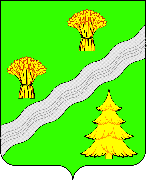 АДМИНИСТРАЦИЯПОСЕЛЕНИЯ ПЕРВОМАЙСКОЕ В ГОРОДЕ МОСКВЕПОСТАНОВЛЕНИЕот 16.01.2024 № 02-01-05-20/24Об утверждении Состава постоянно действующей пропагандистской группы по противодействию идеологии экстремизма и терроризма на территории поселения Первомайское в городе Москве на 2024 год	Во исполнение Решений Национального антитеррористического комитета, в соответствии с Федеральным законом от 6 октября 2003 года № 131 – ФЗ «Об общих принципах организации местного самоуправления в Российской Федерации», Федеральным законом от 25 июля 2002 года № 114 – ФЗ «О противодействии экстремистской деятельности», Федеральным законом от 6 марта 2006 года № 35-ФЗ «О противодействии терроризму», Постановлением Правительства Москвы от 08.09.2009 № 945 – ПП «О дополнительных мерах по профилактике ксенофобии и этнополитического экстремизма в молодежной среде города Москвы», законом города Москвы от 6 ноября 2002 года № 56 «Об организации местного самоуправления в городе Москве», Уставом поселения Первомайское в городе Москве                                                           ПОСТАНОВЛЯЕТ:Утвердить Состав постоянно действующей пропагандистской группы по противодействию идеологии экстремизма и терроризма на территории поселения Первомайское в городе Москве на 2024 год (Приложение).Признать утратившими силу постановления администрации поселения Первомайское в городе Москве постановление администрации поселения Первомайское от 29.12.2022 № 02-01-05-326/22 «Об утверждении Состава постоянно действующей пропагандистской группы по противодействию идеологии экстремизма и терроризма на территории поселения Первомайское в городе Москве на 2023 год».3. Разместить настоящее постановление на официальном сайте администрации поселения Первомайское в городе Москве www.pervomayskoe.msk.ru.4. Контроль за исполнением настоящего постановления возложить на заместителя главы администрации поселения Первомайское в городе Москве     О.В. Курганкину.         Глава администрации                                                                                М.Р. Мельник              Приложение                                    к Постановлению администрации                                                                                     поселения Первомайское в городе Москве                                                                  от 16.01.2024 № 02-01-05-20/24Состав постоянно действующей пропагандистской группы по противодействию идеологии экстремизма и терроризма на территории поселения Первомайское в городе Москве на 2024 годПредседатель группы:Курганкина Ольга Владимировна – заместитель главы администрации поселения Первомайское в городе Москве; Заместитель председателя группы:Толочина Юлия Викторовна – начальник отдела по социальной политике и потребительскому рынку администрации поселения Первомайское в городе Москве; Секретарь группы:Киселева Ольга Александровна – ведущий специалист отдела по социальной политике и потребительскому рынку администрации поселения Первомайское в городе Москве; Члены группы:Каплин Сергей Алексеевич – заместитель главы администрации поселения Первомайское в городе Москве;Филиппов Михаил Николаевич – главный специалист службы ГО, ЧС администрации поселения Первомайское в городе Москве;Татаренкова Екатерина Сергеевна – главный специалист отдела по социальной политике и потребительскому рынку администрации поселения Первомайское в городе Москве; Киселева Ольга Александровна – ведущий специалист отдела по социальной политике и потребительскому рынку администрации поселения Первомайское в городе Москве;Шалавина Маргарита Александровна – директор МБУК «ДК «Десна»;Половова Наталья Николаевна – директор МБУК «ДК «Ильичевка»;Галкин Сергей Алексеевич – директор МБУ ФКиС «СДЦ» «Первомайское»;Сазонова Светлана Васильевна – директор МБУ ДК «Первомайское»;Представитель ГБОУ «Школа № 1391» ШОП № 3, ШОП № 4 – по согласованию;Рыбаков Михаил Игоревич – руководитель ВПК «Юный Десантник»;Представитель Совета ветеранов поселения Первомайское в городе Москве – по согласованию;Власова Мария Александровна - председатель Молодежной палаты поселения Первомайское;Представитель ОПОП поселения Первомайское – по согласованию;Представитель МО МВД России «Троицкий» г. Москвы – по согласованию;Храм Казанской иконы Божией Матери в деревне Пучково – по согласованию;Свято-Духовской храм в Первомайском – по согласованию;Храм Святителя Феодора Едесского в деревне Уварово – по согласованию;Подворье Новоспасского Ставропигиального мужского монастыря в деревне Милюково – по согласованию;Представитель Управляющих компаний поселения Первомайское в городе Москве – по согласованию. 